作 者 推 荐演说家、企业家、作家朱迪·莫利（Judy Morley）博士朱迪·莫利（Judy Morley）博士是一位受欢迎的演说家、企业家和作家，她富有同情心、娱乐的风格和敏捷的智慧使她与众不同。凭借在行政领导、组织发展和特许经营方面的广泛背景，她向非营利和商业部门的听众发表演讲。莫利博士拥有历史和跨学科心理学的高级学位，是多本书籍和文章的作者，并出现在多部纪录片中，包括“MPower：赋予商业及其他领域的女性权力”。从富有创造力的企业家和高管到一线员工和非营利性变革者，朱迪拥有行之有效的解决方案来增强你的领导力战略。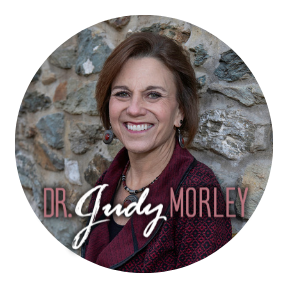 作品列表：《不失风度地掌控冲突：在冷静中取得成果》Master Conflict Without Being a Bitch: Get Results Without Losing Your Cool《持久领导力：应对变化的大胆策略》The Leadership Constant: Audacious Strategies for Navigating Change《克服逆境的5个精神步骤：如何借助宇宙之力扭转乾坤》5 Spiritual Steps to Overcome Adversity: How to Use the Cosmic 2x4 to Hit a Home Run************************中文书名：《不失风度地掌控冲突：在冷静中取得成果》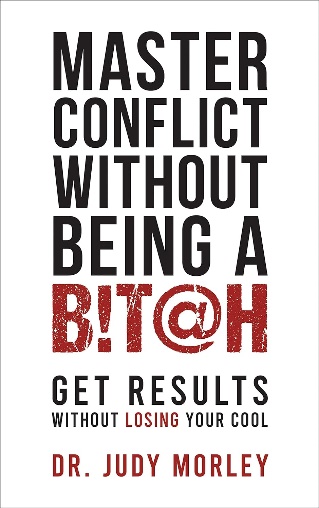 英文书名：Master Conflict Without Being a Bitch: Get Results Without Losing Your Cool作    者：Dr. Judy Morley出 版 社：G&D Media代理公司：Waterside/ANA/Jessica页    数：184页出版时间：2023年2月代理地区：中国大陆、台湾审读资料：电子稿类    型：经管内容简介：你是否不惜一切代价避免冲突？如果是这样，你是完全正常的，但这并不能使你成为一个有效的朋友、合作伙伴，或者从商业角度来看，一个好的领导者。当对如何前进没有达成一致时，领导力就显得最为重要。虽然冲突是和平、成功的组织的必要组成部分，但最成功的领导者知道如何在没有戏剧性和对抗的情况下驾驭冲突。这是因为健康的冲突并不激烈或具有威胁性。它可以像一个小小的意见分歧一样良性，但它是进化的必要条件，因为没有这本关于你的冲突的书，什么都不会发展。如果你有能力来掌握朱迪·莫利（Judy Morley）博士提出的五种策略，你会在有潜在分歧的情况下更有信心。由于你将不再害怕冲突，因此你不必担心可能引发冲突的互动。你将有能力为自己挺身而出，彻底倾听对方的观点，避免挫伤自尊心或伤害感情。最终，你将有信心取得成果。你将学习：如何预测潜在问题设定明确的期望何时追究人们的责任如何克服阻力有效地结束非生产性关系你可以成为一个掌握冲突艺术的领导者——一个直接、清晰、有力但又善良的人。你将能够绝对掌握冲突，而不会成为一个婊子。如果有人碰巧叫你，你就可以满不在乎地带着足够的信心走开。媒体评价：“朱迪·莫利是一位清晰的、富有同情心和有效的演讲者。她的促进技巧非常高超，她在与我们董事会的合作中一直是一大福气。我强烈推荐她。”——罗杰·蒂尔（Roger W.Teel），麦里希教会名誉精神总监************************中文书名：《持久领导力：应对变化的大胆策略》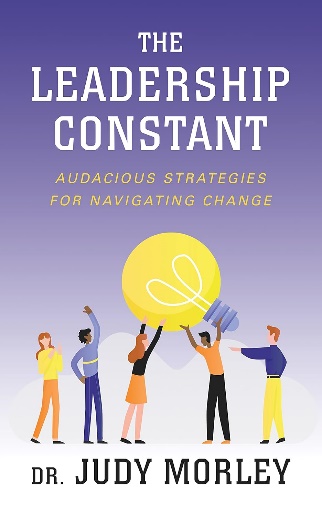 英文书名：The Leadership Constant: Audacious Strategies for Navigating Change作    者：Dr. Judy Morley出 版 社：G&D Media代理公司：Waterside/ANA/Jessica页    数：140页出版时间：2022年12月代理地区：中国大陆、台湾审读资料：电子稿类    型：经管内容简介：人们已经习惯于害怕和避免改变，但没有改变就没有进步。变革是所有进步背后的驱动因素，尽管我们天生不适应变革并努力保持现状。我们更喜欢重复的、日常的、耗费精力最少的任务，这就是为什么我们在生活中按习惯处理事情。舒适区提供了一种幸福感，一旦有变化，我们就被迫进入过渡期，有时会违背我们的意愿。用一套新的规则来处理情绪和适应新环境需要时间，对个人来说已经很困难，组织的复杂性使困难加倍。这给领导层带来了具体的挑战，他们必须适应大胆领导的自觉行为，因为这是生存与失败的关键。领导者必须激励人们从天生的惰性中进入一个新阶段，让人们对他们习惯抵制的变革感到兴奋。历史为大胆的领导力策略提供了出色的示例。朱迪·莫利博士概述了五种大胆的策略，并以内战、葛底斯堡战役和当代商业为例加以说明。每项策略都被认为是无畏的，因为它不一定遵循规定的准则，并需要采取大胆的行动。这些在微观葛底斯堡战役中取得成功的战略在当今商界宏观经济的范例中得到验证。如果这些策略能够改变人类的进程，它们必定能够加强你的领导力。************************中文书名：《克服逆境的5个精神步骤：如何借助宇宙之力扭转乾坤》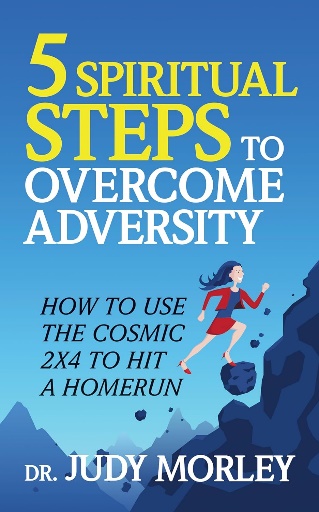 英文书名：5 Spiritual Steps to Overcome Adversity: How to Use the Cosmic 2x4 to Hit a Home Run作    者：Dr. Judy Morley出 版 社：G&D Media代理公司：Waterside/ANA/Jessica页    数：160页出版时间：2021年5月代理地区：中国大陆、台湾审读资料：电子稿类    型：心灵励志内容简介：这本必读手册对于任何正在经历困境、痛苦、疾病或任何形式挑战的人来说都是必不可少的，在学习了朱迪·莫利博士介绍的5个步骤之后，你将做好准备，面对任何大大小小的挑战。无论你是否面临危机，朱迪·莫利博士从其危及生命的遭遇中获得的智慧都非常宝贵，对我们每个人都有着无价的启示。在《克服逆境的5个精神步骤》一书中，莫利博士不仅一步步向读者展示了如何克服逆境，更教会我们如何庆祝日常生活中遇到的每一个挑战。朱迪的书中充满了实用的建议、实践练习和鼓舞人心的故事，她将引领你通过她的五个步骤，突破自我局限，过上梦想中的生活：接受现状承担责任识别益处释放限制性信念制定成功计划感谢您的阅读！请将反馈信息发至：版权负责人Email：Rights@nurnberg.com.cn安德鲁·纳伯格联合国际有限公司北京代表处北京市海淀区中关村大街甲59号中国人民大学文化大厦1705室, 邮编：100872电话：010-82504106, 传真：010-82504200公司网址：http://www.nurnberg.com.cn书目下载：http://www.nurnberg.com.cn/booklist_zh/list.aspx书讯浏览：http://www.nurnberg.com.cn/book/book.aspx视频推荐：http://www.nurnberg.com.cn/video/video.aspx豆瓣小站：http://site.douban.com/110577/新浪微博：安德鲁纳伯格公司的微博_微博 (weibo.com)微信订阅号：ANABJ2002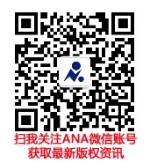 